FORMULÁRIO DE PROPOSIÇÃO DE CHAPAS PARA A SOCIEDADE NORDESTINA DE ZOOLOGIAINSCRIÇÕES: DE 07 DE OUTUBRO A 01 DE NOVEMBRODIVULGAÇÃO DAS CHAPAS INSCRITAS: 03 DE NOVEMBRO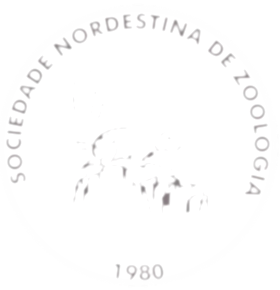 ELEIÇÕES: 07 DE NOVEMBROVIGÊNCIA DO MANDATO: DEZEMBRO DE 2023 A DEZEMBRO DE 2025Candidato a presidenteNome:CPF:E-mail:Telefone:Formação:Endereço profissional:Atuação profissional:Link para o currículo lattes: Candidato a vice-presidenteNome:CPF:E-mail:Telefone:Formação:Endereço profissional:Atuação profissional:Link para o currículo lattes: Candidato a 1º tesoureiroNome:CPF:E-mail:Telefone:Formação:Endereço profissional:Atuação profissional:Link para o currículo lattes: Candidato a 2º tesoureiroNome:CPF:E-mail:Telefone:Formação:Endereço profissional:Atuação profissional:Link para o currículo lattes: Candidato a 1º secretárioNome:CPF: E-mail:Telefone:Formação:Endereço profissional:Atuação profissional:Link para o currículo lattes: Candidato a 2º secretárioNome:CPF:E-mail: Telefone:Formação:Endereço profissional:Atuação profissional:Link para o currículo lattes: DESCRIÇÃO DAS PROPOSTAS PARA A SOCIEDADE NORDESTINA DE ZOOLOGIA PARA O PRÓXIMO BIÊNIO:ASSINATURA DIGITAL DOS MEMBROS DA CHAPA: